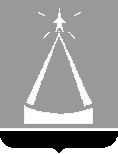 ГЛАВА  ГОРОДСКОГО  ОКРУГА  ЛЫТКАРИНО  МОСКОВСКОЙ  ОБЛАСТИПОСТАНОВЛЕНИЕ_09.08.2021_ № ___411-п___г.о. ЛыткариноО внесении изменений в Административный регламент предоставления муниципальной услуги «Выдача ордера на право производства земляных работна территории городского округа Лыткарино Московской области»В соответствии с Федеральным законом от 27.07.2010 № 210-ФЗ «Об организации предоставления государственных и муниципальных услуг», Рекомендуемым перечнем муниципальных услуг, предоставляемых органами местного самоуправления муниципальных образований Московской области, а также услуг, оказываемых муниципальными учреждениями и другими организациями, предоставление которых организуется по принципу «одного окна», в том числе на базе многофункциональных центров предоставления государственных и муниципальных услуг, утвержденным постановлением Правительства Московской области от 27.09.2013 № 777/42, постановлением  Главы города Лыткарино от 07.12.2010 № 489-п «О порядке разработки и утверждения административных регламентов предоставления муниципальных услуг в г. Лыткарино»,  постановляю:1. Внести изменения в Административный регламент предоставления муниципальной услуги «Выдача ордера на право производства земляных работ на территории городского округа Лыткарино» утвержденный постановлением главы городского округа Лыткарино Московской области от 02.03.2020 №114-п  (прилагаются).2.  Внести изменение в постановление №114-п от 02.03.2020 «Об утверждении Административного регламента предоставления муниципальной услуги «Выдача ордера на право производства земляных работ на территории городского округа Лыткарино Московской области», изложив пункт 2 в следующей редакции: « 2. Признать утратившим силу постановление главы города Лыткарино                 от 29.01.2018 №72-п «О внесении изменений в Административный регламент предоставления муниципальной услуги «Выдача ордера на право производства земляных работ на территории городского округа Лыткарино Московской области».3. Начальнику Управления жилищно-коммунального хозяйства                       города Лыткарино (Стрела М.А.) обеспечить опубликование настоящего постановления в газете «Лыткаринские вести» и размещение на официальном сайте города Лыткарино в сети «Интернет».  4. Контроль за исполнением настоящего постановления возложить на  Заместителя Главы Администрации городского округа Лыткарино М.В. Новикова.                                                     К.А. КравцовПриложение к постановлениюглавы городского округа Лыткариноот  _09.08.2021_  №  ___411-п____Изменения в Административный регламент предоставления муниципальной услуги «Выдача ордера на право производства земляных работна территории городского округа Лыткарино Московской области»1. Пункт 1.4. дополнить пунктом 1.4.12 следующего содержания: «1.4.12 Строительство газопровода с максимальным давлением не более 0,3 Мпа включительно и протяженностью не более 30 м в рамках региональной программы по социальной газификации». 2. Пункт 2.2 дополнить подпунктом «г» следующего содержания: «г) Организации, выполняющие работы в рамках региональной программы 
по социальной газификации при строительстве газопровода с максимальным давлением не более 0,3 Мпа включительно и протяженностью не более 30 м». 3. Пункт 5.7.6 исключить. 4. Пункт 6.1 дополнить пунктом 6.1.1. следующего содержания:«6.1.6 Получение ордера на право производства земляных работ в рамках региональной программы по социальной газификации при строительстве газопровода с максимальным давлением не более 0,3 МПа включительно и протяженностью не более 30 м на территории (указывается наименование городского округа Московской области». 5. Пункт 6.2.1 изложить в следующей редакции: «6.2.1 Ордер на право производства земляных работ в случае обращения Заявителя по основаниям, указанным в пунктах 6.1.1-6.1.4, 6.1.6 настоящего административного регламента, оформляется в соответствии с формой в Приложении 3 к настоящему административному регламенту и подписывается усиленной квалифицированной электронной подписью (далее – ЭП) уполномоченного должностного лица администрации». 6. Пункт 8.1 дополнить пунктом 8.1.5 следующего содержания: «8.1.5 По основанию, указанному в пункте 6.1.6 настоящего административного регламента, составляет не более 2 рабочих дней со дня регистрации заявления». 7. Пункт 8.2 дополнить пунктом 8.2.1 следующего содержания: «8.2.1 В случае производства работ по строительству газопровода с максимальным давлением не более 0,3 МПа включительно и протяженностью не более 30 м в рамках региональной программы по социальной газификации земляные работы могут быть начаты сразу после подачи заявления в администрацию с последующим получением ордера на право производства земляных работ».8. Пункт 8.3 дополнить пунктом 8.3.1 следующего содержания: «8.3.1 В случае не завершения работ по ликвидации аварии в течение срока, установленного ордером на право производства аварийно-восстановительных работ, необходимо получение ордера на производство плановых работ. Ордер на право производства аварийно-восстановительных работ не продлевается». 9. Пункт 8.4 дополнить пунктом 8.4.1 следующего содержания: «8.4.1 Подача заявления на переоформление (продление) действия ордера на право производства земляных работ позднее 5 дней до истечения срока действия ранее выданного ордера не является основанием для отказа заявителю в предоставлении муниципальной услуги». 10. Пункт 8.4 дополнить пунктом 8.4.2 следующего содержания: «8.4.2 Переоформление (продление) ордера осуществляется не более двух раз. В случае необходимости дальнейшего выполнения земляных работ открывать новый ордер на право производства земляных работ». 11. Подпункт «б» пункта 10.2.1 изложить в следующей редакции: «б) Проект производства работ (вариант оформления представлен в приложении 8 к настоящему административному регламенту), который содержит: - текстовую часть: с описанием места работ, решением заказчика о проведении работ; наименованием заказчика; исходными данными по проектированию; описанием вида, объемов и продолжительности работ; описанием технологической последовательности выполнения работ, с выделением работ, проводимых на проезжей части улиц и магистралей, пешеходных тротуаров; описанием мероприятий по восстановлению нарушенного благоустройства; - графическую часть: схема производства работ на инженерно-топографическом плане М 1:500 с указанием границ проводимых работ, разрытий; расположением проектируемых зданий, сооружений и коммуникаций; временных площадок для складирования грунтов и проведения их рекультивации; временных сооружений, временных подземных, надземных инженерных сетей и коммуникаций с указанием мест подключения временных сетей к действующим сетям; местами размещения грузоподъемной и землеройной техники; сведениями о древесно-кустарниковой и травянистой растительности; зонами отстоя транспорта; местами установки ограждений. Инженерно-топографический план оформляется в соответствии 
с требованиями Свода правил СП 47.13330.2016 «Инженерные изыскания 
для строительства. Основные положения. Актуализированная редакция 
СНиП 11-02-96» и СП 11-104-97 «Инженерно-геодезические изыскания 
для строительства», в Местной системе координат Московской области (МСК-50) 
и Балтийской системе высот. На инженерно-топографическом плане должны быть нанесены существующие и проектируемые инженерные подземные коммуникации (сооружения). Срок действия инженерно-топографического плана не более 2 лет 
с момента его изготовления с учетом требований подпункта 5.189-5.199 
СП 11-104-97 «Инженерно-геодезические изыскания для строительства». Схема производства работ согласовывается с соответствующими службами, отвечающими за эксплуатацию инженерных коммуникаций, с правообладатели земельных участков, на которых планируется проведение работ. Разработка проекта может осуществляться заказчиком работ либо привлекаемым заказчиком на основании договора физическим или юридическим лицом, которые являются членами соответствующей саморегулируемой организации. Для проведения работ, перечисленных в пунктах 1.4.1, 1.4.2, 1.4.4, в состав проекта производства работ могут включаться материалы разделов проектной документации в части подземных инженерных коммуникаций и сооружений, содержащие планы, продольные профили, поперечные профили (разрезы) и иные графические материалы, на которых отражается проектное положение подземных коммуникаций и сооружений, каталоги проектных координат и высот характерных точек проектируемых подземных коммуникаций и сооружений. Для проведения работ, перечисленных в пункте 1.4.9, в состав проекта производства работ включается схема благоустройства». 12. Подпункт «е» пункта 10.2.1 исключить. 13. Подпункт «ж» пункта 10.2.1 изложить в следующей редакции: «ж) договор о подключении (технологическом присоединении) объектов к сетям инженерно-технического обеспечения или технические условия на подключение к сетям инженерно-технического обеспечения (при подключении к сетям инженерно-технического обеспечения)». 14. Пункт 10.2 дополнить пунктом 10.2.5 следующего содержания: «10.2.5 В случае обращения по основанию, указанному в пункте 6.1.6 настоящего административного регламента: а) заявление о начале производства земляных работ. Заявление заполняется 
с использованием специальной интерактивной формы на РПГУ;б) схема строительства газопровода с максимальным давлением не более 
0,3 МПа включительно и протяженностью не более 30 м с указанием адреса производства работ, кадастрового номера земельного участка, указанием месторасположения размещаемого объекта и его протяженности».  15. Подпункт «з» пункта 11.1 исключить. 16. Пункт 13.1.5 изложить в следующей редакции: «13.1.5 Наличие у заявителя, заказчика земляных работ или подрядчика земляных работ незакрытых ранее выданных ордеров, срок действия которых истек (за исключением оснований, указанных в пункте 6.1.2, пункте 6.1.6, настоящего административного регламента, и повторного обращения на тот же объект)». 17. Приложение 6 к административному регламенту дополнить пунктом 
22 следующего содержания: «22. Федеральный закон «О газоснабжении в Российской Федерации» 
от 31.03.1999 № 69-ФЗ». 18. Приложение 7 к административному регламенту изложить в следующей редакции:«Приложение 7 к типовой формеАдминистративного регламентапредоставления муниципальной услугиОписание документов, необходимых для предоставления муниципальной услуги»Класс документаВиды документаПри подаче через РПГУКласс документаВиды документаЗаявлениеЗаявлениеЗаполняется интерактивная форма заявления.Электронный образ собственноручно подписанного  заявления предоставлять не  требуется.Документ, удостоверяющий полномочия представителяДоверенностьПредоставляется электронный образ документаДокумент, удостоверяющий полномочия представителяРешение о назначении (принятии), избрании, приказ о назначении (принятии) физического лица на должность, дающую право действовать от имени юридического лица без доверенностиПредоставляется электронный образ документаДокумент, удостоверяющий полномочия представителяДоговор с коммерческой организацией (управляющей организации) или индивидуальным предпринимателем (управляющим)Предоставляется электронный образ документаДокумент, удостоверяющий полномочия представителяОпределение Арбитражного суда о введении (утверждении) арбитражного управляющего (временного управляющего, административного управляющего, внешнего управляющего, конкурсного управляющего)Предоставляется электронный образ документаПроект производства работПроект производства работПредоставляется электронный образ документаКалендарный график производства работКалендарный график производства работПредоставляется электронный образ документаДокумент, свидетельствующий о членстве в саморегулируемой организации.Выписка из реестра членов саморегулируемых организаций. Предоставляется электронный образ документаПриказ о назначении работника, ответственного за производство земляных работ с указанием контактной информации (для юридических лиц)Приказ о назначении работника, ответственного за производство земляных работ с указанием контактной информации (для юридических лиц)Предоставляется электронный образ документаСхема строительства газопровода с максимальным давлением не более 0,3 Мпа включительно и протяженностью не более 30 м в свободной форме.Схема строительства газопровода с максимальным давлением не более 0,3 Мпа включительно и протяженностью не более 30 м в свободной форме.Предоставляется электронный образ документаДоговор о подключении (технологическом присоединении) объектов к сетям инженерно-технического обеспечения или технические условия на подключение к сетям инженерно-технического обеспечения Договор о подключении (технологическом присоединении) объектов к сетям инженерно-технического обеспечения или технические условия на подключение к сетям инженерно-технического обеспечения Предоставляется электронный образ документаРешение собственника (правообладателя) на снос здания, сооружения, ликвидацию сетей инженерно-технического обеспеченияПриказ, распоряжение, решение общего собрания собственников объекта недвижимостиПредоставляется электронный образ документаПроект рекультивацииПроект рекультивацииПредоставляется электронный образ документаПравоустанавливающие документы на объекты недвижимости, если права на него не зарегистрированы в Едином государственном реестре правАкты, изданные органами государственной власти или органами местного самоуправления в рамках их компетенции и в порядке, который установлен законодательством, действовавшим в месте издания таких актов на момент их издания, и устанавливающие наличие, возникновение, переход, прекращение права или ограничение права и обременение объекта недвижимости;Договоры и другие сделки в отношении недвижимого имущества, совершенные в соответствии с законодательством, действовавшим в месте расположения недвижимого имущества на момент совершения сделки;Акты (свидетельства) о приватизации жилых помещений, совершенные в соответствии с законодательством, действовавшим в месте осуществления приватизации на момент ее совершения;Свидетельства о праве на наследство;Вступившие в законную силу судебные акты;Акты (свидетельства) о правах на недвижимое имущество, выданные уполномоченными органами государственной власти в порядке, установленном законодательством, действовавшим в месте издания таких актов на момент их издания;Иные документы, предусмотренные федеральным законом, а также другие документы, которые подтверждают наличие, возникновение, переход, прекращение права или ограничение права и обременение объекта недвижимости в соответствии с законодательством, действовавшим в месте и на момент возникновения, прекращения, перехода прав, ограничения прав и обременений объектов недвижимости.Предоставляется электронный образ документаДокумент об  уведомлении единой диспетчерской службы  Телефонограмма, факсограмма, письмоПредоставляется электронный образ документаСхема участка работ Схема участка работ Предоставляется электронный образ документаДокумент, подтверждающий уведомление организаций, эксплуатирующих инженерные сети, сооружения и коммуникации, расположенные на смежных с аварией земельных участках, о предстоящих аварийных работах;Телефонограмма, факсограмма, письмоПредоставляется электронный образ документаАкт о завершении земляных работ, засыпке траншеи и выполненном благоустройстве (за исключением обращений по основанию, указанному в пункте 6.1.3 настоящего Административного регламента)Акт о завершении земляных работ, засыпке траншеи и выполненном благоустройстве (за исключением обращений по основанию, указанному в пункте 6.1.3 настоящего Административного регламента)Предоставляется электронный образ документаАкт о завершении земляных работ, засыпке траншеи и выполненном благоустройстве, подтверждающий восстановление территории (для обращений по основанию, указанному в пункте 6.1.3 настоящего Административного регламента)Акт о завершении земляных работ, засыпке траншеи и выполненном благоустройстве, подтверждающий восстановление территории (для обращений по основанию, указанному в пункте 6.1.3 настоящего Административного регламента)Предоставляется электронный образ документаСведения о регистрации исполнительной документации в ИСОГД Московской области (в случае строительства, реконструкции подземных коммуникаций и сооружений)Сведения о регистрации исполнительной документации в ИСОГД Московской области (в случае строительства, реконструкции подземных коммуникаций и сооружений)Сведения представляются в виде постоянного регистрационного номера ИСОГД Московской областиДоговор правообладателя объекта недвижимости с лицом, уполномоченным от имени правообладателя объекта недвижимости заключать договора на выполнение земляных работ или осуществлять проведение земляных работДоговор правообладателя объекта недвижимости с лицом, уполномоченным от имени правообладателя объекта недвижимости заключать договора на выполнение земляных работ или осуществлять проведение земляных работПредоставляется электронный образ документаСведения  из Единого государственного реестра недвижимости Выписка из Единого государственного реестра недвижимости об основных характеристиках и зарегистрированных правах на объект недвижимостиУведомление об отсутствии в Едином государственном реестре недвижимости запрашиваемых сведенийПредоставляется электронный образ документа или в виде электронного документаКласс документа Вид документа      При подаче через РПГУСведения, внесенные в Единый государственный реестр юридических лиц, в Единый государственный реестр индивидуальных предпринимателейВыписка (сведения) из Единого государственного реестра юридических лиц, Единого государственного реестра индивидуальных предпринимателейПредоставляется электронный образ документа или в виде электронного документаРазрешение на размещение объектов, которые могут быть размещены на землях государственной или муниципальной собственности, без предоставления земельных участков и установления сервитутов (в случаях, установленных действующим законодательством)Предоставляется электронный образ документа или в виде электронного документаРазрешение на использование земель или земельных участков, находящихся в муниципальной собственности или государственная собственность на которые не разграниченаПредоставляется электронный образ документа или в виде электронного документаДокументация по планировке территории Предоставляется электронный образ документа или в виде электронного документаПроектная документация (в случае необходимости разработки документации, в соответствии с действующим законодательством)Предоставляется электронный образ документа или в виде электронного документа